Título (Times New Roman, negritas, tipo oración, 14)(Debe ser claro, relevante, acorde al contenido del documento, evitar en lo posible subtítulos y abreviaciones. Se recomienda una extensión entre 10 y 15 palabras. Presentar en español e inglés).Title (Times New Roman, bold, sentence case, 14)Nombre completo (autor 1, responsable de comunicación)Nombre completo (autor 2)Nombre completo (autor 3)ResumenEn español, máximo 300 palabras. Interlineado 1.5. Margen justificado (Times New Roman, 12).Redactarse en tiempo pasado. Es una versión abreviada del trabajo en el que se incluyen los elementos más importantes. Su extensión máxima será de 300 palabras, no incorporar información que no se encuentre en el documento. Debe contener: breve introducción, objetivo, método, resumen de resultados y conclusiones principales. Ha de ser compresible, sencillo, informativo, preciso, completo, conciso y específico.Palabras clave: 3 a 5 palabras clave que no sean parte del título e indiquen la temática general del trabajo.  AbstractEn inglés, máximo 300 palabras. Interlineado 1.5. Margen justificado. (Times New Roman, 12).Keywords: 3 a 5 palabras clave que no sean parte del título e indiquen la temática general del trabajo.  Introducción (Times New Roman, negritas, 12, cada palabra inicia con mayúsculas)Times New Roman, 12, primer párrafo sin sangría. Interlineado 1.5. Margen justificado.A partir de segundo párrafo utilizar sangría en primera línea.Se redacta en presente, exponiendo brevemente el problema y el estado de la investigación en el tema, debe responder a la pregunta de ¿por qué se realiza este trabajo? Describe el interés que el artículo tiene en el contexto científico del momento, los trabajos previos que se han hecho sobre el tema y qué aspectos son controversiales. Generalmente este apartado termina con la presentación de la hipótesis y/o objetivos de la investigación. Finalmente, se presenta un esquema de la organización que tendrá el análisis o discusión. Revisión de literatura (Times New Roman, negritas, 12, cada palabra inicia con mayúsculas)Times New Roman, 12, primer párrafo sin sangría. Interlineado 1.5. Margen justificado.A partir de segundo párrafo utilizar sangría en primera línea.Generalmente, trata los antecedentes o marco referencial y las consideraciones teóricas del tema de investigación. Es importante elegir con cuidado estos antecedentes porque ellos nos permitirán saber si nuestro enfoque es nuevo y original. La teoría debe tratarse de forma ordenada y coherente, especificar cuáles autores o conceptos se van a utilizar y por qué.El marco teórico es una demostración de nuestra postura como investigador, de las ideas con las que nos relacionamos y los juicios que compartimos con otros autores. En este apartado la paráfrasis es muy útil para sintetizar las teorías y opiniones de otros escritores.Metodología (materiales y métodos) (Times New Roman, negritas, 12, cada palabra inicia con mayúsculas)Times New Roman, 12, primer párrafo sin sangría. Interlineado 1.5. Margen justificado.A partir de segundo párrafo utilizar sangría en primera línea.Se redacta en tiempo pasado. En esta sección se responde a la pregunta de ¿Cómo se ha hecho el estudio? Una vez que se han establecido las razones por las cuales vale la pena realizar el proyecto, hay que pensar en cómo llevarlo a la práctica. Algunos aspectos que pueden ser considerados son: diseño, población, entorno, intervenciones, análisis estadístico, etc. Resultados (Times New Roman, negritas, 12, cada palabra inicia con mayúsculas)Times New Roman, 12, primer párrafo sin sangría. Interlineado 1.5. Margen justificado.A partir de segundo párrafo utilizar sangría en primera línea.Se redacta en tiempo pasado. En esta parte se debe realizar una descripción ampliada de los experimentos, ofreciendo un panorama general, pero sin repetir detalles experimentales y métodos. Se reportan los nuevos conocimientos, es decir, lo que se encontró, incluir tablas y figuras que, por sí solas, deben poder expresar claramente los resultados del estudio, comentando los resultados más relevantes, de manera que sea posible comprender lo más importante de esta sección, evitando la redundancia. Discusión de resultados (Times New Roman, negritas, 12, cada palabra inicia con mayúsculas)Times New Roman, 12, primer párrafo sin sangría. Interlineado 1.5. Margen justificado.A partir de segundo párrafo utilizar sangría en primera línea.Se redacta en presente. Es la sección central del trabajo de investigación, en el cual se describe el significado de los hallazgos obtenidos, se compara con los de publicaciones previas y se enfatiza en los nuevos. De haberse planteado una hipótesis, se debe argumentar su verificación o rechazo con base en los resultados obtenidos, se desarrolla la discusión y se incluyen referencias bibliográficas y citas cuando se requiera fundamentar la argumentación. Este apartado tiene como propósito plantear las relaciones entre lo observado y los resultados, además de conectar los hallazgos con los objetivos propuestos, la hipótesis y las teorías que se tomaron como marco de referencia. Es importante mencionar que no se deben repetir los resultados de la sección anterior, sino interpretarlos, siendo el momento oportuno para plantear posiciones personales y contrastarlas con la perspectiva de otros autores, posibles contradicciones en los datos, limitaciones o problemas encontrados. Se recomienda mencionar las fortalezas y factores más relevantes del estudio desarrollado, así como identificar necesidades futuras de investigación. Conclusiones (Times New Roman, negritas, 12, cada palabra inicia con mayúsculas)Times New Roman, 12, primer párrafo sin sangría. Interlineado 1.5. Margen justificado.A partir de segundo párrafo utilizar sangría en primera línea.Es la etapa final del trabajo, en la que se presenta la información más relevante o aquello que se propone como nuevo en el texto. En esta sección se hace referencia a los resultados concretos que se obtuvieron en el desarrollo de la investigación y que fueron presentados ampliamente en el desarrollo del cuerpo del trabajo. Prácticamente es un resumen sintético de los puntos más importantes y significativos para los autores. Aquí, se debe retomar los objetivos que se plantearon en la introducción, si algún objetivo no se cumplió se deben dar las razones que justifique por qué no fue posible llevar a cabo. Es importante en este punto consignar los problemas que se afrontaron a lo largo de la investigación. Es el espacio adecuado para hacer cuestionamientos sobre el tema tratado y proponer nuevas perspectivas de análisis sobre el tema para futuras investigaciones. Referencias (Times New Roman, negritas, 12, cada palabra inicia con mayúsculas)Times New Roman, 12. Sangría francesa en cada referencia. Justificado, interlineado sencillo. Margen justificado. Utilizar normas APA séptima edición. Brindan información necesaria para identificar y consultar cada trabajo citado en el texto. Artículo científicoAutor, A. A., Autor, B.B., & Autor, C.C. (Año). Título del artículo. Título de la revista. Xx(x), pp-pp. En: http://www.deseco.admin.ch.Castañeda Naranjo, L. A. y Palacios Neri, J. (2015). Nanotecnología: fuente de nuevos paradigmas. Mundo Nano. Revista Interdisciplinaria en Nanociencias y Nanotecnología, 7(12), 45-49. https://doi.org/10.22201/ceiich.24485691e.2014.12.49710Libro impresoAutor, A.A., Autor, B.B., & Autor, C.C. (Año). Título del libro. Editorial.Herrera Cáceres, C. y Rosillo Peña, M. (2019). Confort y eficiencia energética en el diseño de edificaciones. Universidad del Valle.Libro en líneaAutor, A.A., Autor, B.B. & Autor, C.C. (Año). Título del libro. Editorial. En: http://www.ligadellibro.com.Panza, M. (2019). Números: elementos de matemáticas para filósofos. Universidad del Valle. https://www.reddebibliotecas.org.co/Capítulo de libroApellido Autor, N. N. (Año). Título del capítulo o entrada en N. Apellido Editor (Ed.), Título del libro (xx ed., Vol. xx, pp. xxx–xxx). Editorial.Renteria Salazar, P. (2006). El comienzo de la renovación. En M. A. Flórez Góngora (Ed.), Bogotá: Renovacion Urbana, Renovacion Humana (pp. 80-100). Empresa de Renovacion Urbana.Noticia o publicación en página de internetAutor, A.A., Autor, B.B., & Autor, C.C. (Fecha completa). Título de la publicación. Nombre del sitio. http://www.url.comCarreño, L. (9 de febrero de 2020). La disputa gremial por los aranceles a las prendas de vestir. El Espectador. https://www.elespectador.com/economia/la-disputagremial-por-los-aranceles-las-prendas-de-vestir-articulo-903768Informes y reportes gubernamentales, institucionales o empresarialesAutor, A.A., Autor, B.B., & Autor, C.C. (Año). Título del informe o reporte: Subtítulo del informe (Número de informe). Nombre de la entidad quien lo elaboró. En: http://www.url.com.Organización para la Cooperación y el Desarrollo Económico (2020). La dinámica de la urbanización de África 2020: Áfricapolis, mapeando una nueva geografía urbana. Estudios de África occidental, Editorial OECD, https://doi.org/10.1787/b6bccb81-enPonencias, simposios y conferenciasAutor, A., & Autor, B.B. (fecha completa). Título de la ponencia. Título de la ponencia, simposio o conferencia. Nombre de la organización, Lugar.Tesis en base de datos en líneaApellido, A. (Año). Título de la tesis [Tesis de pregrado, maestría o doctoral, nombre de institución​ que otorga el título]. Nombre de la base de datos. URLKogan Cogan, L. (2014). La insoportable proximidad de lo material: Cuerpos e identidades [Tesis de doctorado, Pontificia Universidad Católica del Perú] Dissertations & Theses A&I. https://bdbib.javerianacali.edu.co:2519/docview/2398211090/61EA0F09B31D47A2PQ/5?accountid=13250​Tesis en línea (no en base de datos)Apellido, A. (Año). Título de la tesis [Tesis de pregrado, maestría o doctoral, nombre de institución que otorga el título]. Archivo digital. URL​Muñoz-Sánchez, H. (2018). Hacerse hombre. La construcción de masculinidades desde las subjetividades: un análisis a través de relatos de vida de hombres colombianos [Tesis de pregrado, Universidad Complutense de Madrid]. Archivo digital. https://eprints.ucm.es/28063/Guía rápida para inclusión de figuras y tablasFigura 1 (Times New Roman, negrita, 11, numeración arábiga)Título de la figura (Times New Roman, cursiva, 11). Deben estar insertadas en el texto en formato editable.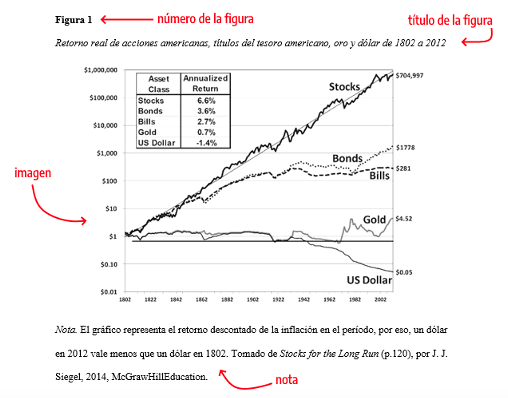 Nota: (Times New Roman, 11). Adaptado de, Título de la imagen, de Autor de la Imagen, año de publicación de la imagen, Fuente. Tipo de licencia. **Favor de no poner figuras como imagen extraídas de Internet.Tabla 1 (Times New Roman, negrita, 11, numeración arábiga)Título de la tabla (Times New Roman, cursiva, 11, numeración arábiga). Deben estar insertadas en el texto en formato editable.Tabla 1Número de empresas por tamaño y antigüedad      Nota: (Times New Roman, 11).      **Favor de no poner tablas como imagen extraídas de Internet.IlustracionesEn todos los casos la resolución mínima aceptable para cualquier tipo de material gráfico es de 200 dpi. En ningún caso debe ser mayor de 300 dpi, ya que eso solo dificulta el manejo de los archivos. El formato de las ilustraciones debe ajustarse a las extensiones de archivo: .tif, .gif, .jpg.Todo el material gráfico que se utilice para el trabajo debe ser original del autor o, en su caso, contar con los permisos necesarios para su reproducción. No se aceptan imágenes provenientes de internet que no se consideren de uso público.Deberán mantener los mismos criterios gráficos, es decir, deben ser homogéneas entre sí.TamañoNo. Empresas                            Años                              de operaciónGrande12015 a 20Mediano16010 a 15Pequeña2105 a 10Micro3800 a 3